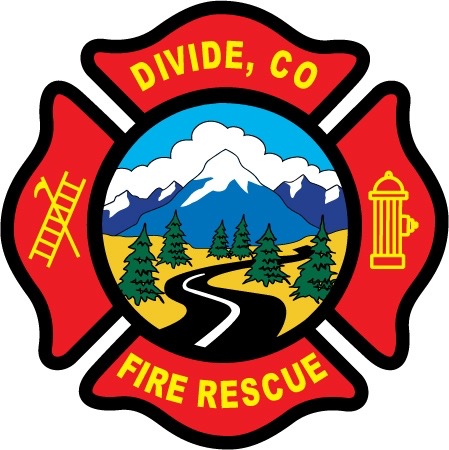 DIVIDE FIRE PROTECTION DISTRICTBoard of Directors Special MeetingShoemaker Fire Station, 103 Cedar Mountain Road (Mail: PO Box 941), Divide Colorado, 80814March 1st, 2022, 5:30 p.m.MINUTES OF THE SPECIAL MEETING Call to Order President Candy Shoemaker called to order the special meeting of the Board of Directors of the Divide Fire Protection District (DFPD) at 5:37 p.m.Board members present: 		Candy Shoemaker – President		Allison Mosser – Treasurer		 Barry Pleshek – SecretaryJosh Weatherill – Vice-PresidentDennis Luttrell - Director2.	Review and Approve AgendaThe Notice has been properly posted with a copy of the Notice of Special Meeting and a copy of the Agenda.  Motion by Director Mosser to approve the agenda.  Second by Director Weatherill.  The motion passed unanimously.Public Comment – none.Handbook  –  The board continued Handbook review and revisions.  Motion by Director Mosser to pay Board members for Handbook meetings as allowed by Colorado statute.  Second by Director Pleshek.  The motion passed unanimously.  AdjournmentMotion by Director Mosser to adjourn the meeting. Second by Director Luttrell.  The motion passed unanimously.   The meeting was adjourned at 7:44 p.m. APPROVALWe attest that the foregoing minutes, which have been approved by the affirmative majority vote of the Board of Directors of the Divide Fire Protection District, are a true and accurate record of the meeting held on the date stated above.__________________________________________________         ______/______/_______Name and Title							    Date	__________________________________________________         ______/______/_______Name and Title							    Date	